УТВЕРЖДЕНОПриказом Министерства связи Донецкой Народной Республикиот 07.04.2017 № 132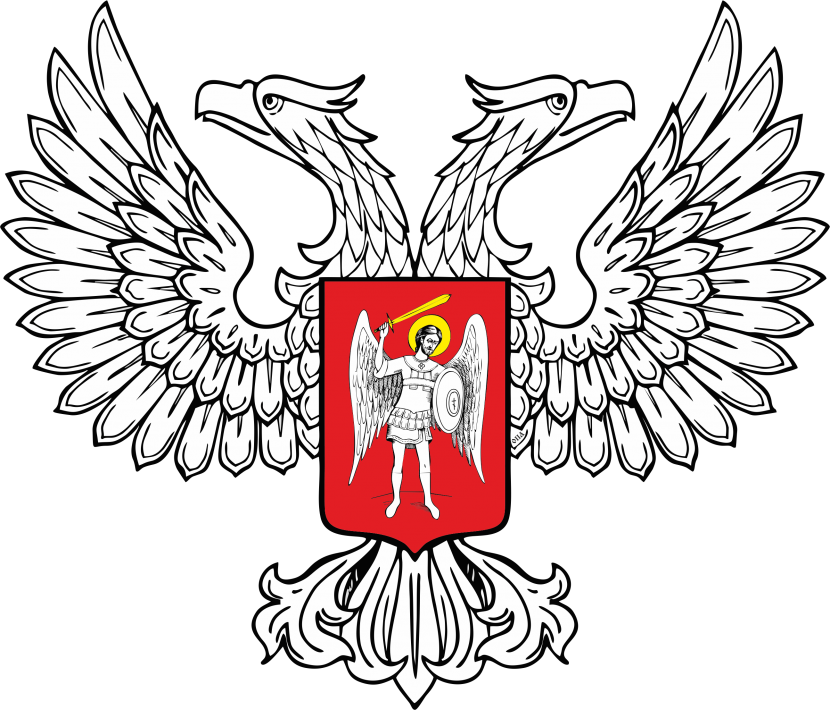 ТАРИФЫна универсальные услуги почтовой связи*Начальникэкономического сектора					     О.И. БогдановаНомер статьиПозицияПозицияВид отправленияВид отправленияВид отправленияТарифы (рос. руб.)Тарифы (рос. руб.)12233344Пересылка почтовых отправлений в пределах Донецкой Народной Республики и
в Луганскую Народную РеспубликуПересылка почтовых отправлений в пределах Донецкой Народной Республики и
в Луганскую Народную РеспубликуПересылка почтовых отправлений в пределах Донецкой Народной Республики и
в Луганскую Народную РеспубликуПересылка почтовых отправлений в пределах Донецкой Народной Республики и
в Луганскую Народную РеспубликуПересылка почтовых отправлений в пределах Донецкой Народной Республики и
в Луганскую Народную РеспубликуПересылка почтовых отправлений в пределах Донецкой Народной Республики и
в Луганскую Народную РеспубликуПересылка почтовых отправлений в пределах Донецкой Народной Республики и
в Луганскую Народную РеспубликуПересылка почтовых отправлений в пределах Донецкой Народной Республики и
в Луганскую Народную РеспубликуПочтовая карточка, письмоПочтовая карточка, письмоПочтовая карточка, письмоПочтовая карточка, письмоПочтовая карточка, письмоПочтовая карточка, письмоПочтовая карточка, письмоПочтовая карточка, письмо111ПростоеПростоеПростое111весом до 20 г включительновесом до 20 г включительновесом до 20 г включительно14,0014,00111свыше 20 г до 50 гсвыше 20 г до 50 гсвыше 20 г до 50 г18,0018,00111свыше 50 г до 100 гсвыше 50 г до 100 гсвыше 50 г до 100 г20,0020,00111свыше 100 г до 250 гсвыше 100 г до 250 гсвыше 100 г до 250 г31,0031,00111свыше 250 г до 500 гсвыше 250 г до 500 гсвыше 250 г до 500 г45,0045,00111свыше 500 г до 1000 гсвыше 500 г до 1000 гсвыше 500 г до 1000 г75,0075,00111свыше 1000 г до 2000 гсвыше 1000 г до 2000 гсвыше 1000 г до 2000 г129,00129,00БандерольБандерольБандерольБандерольБандерольБандерольБандерольБандероль222ПростаяПростаяПростая222весом до 100 гвесом до 100 гвесом до 100 г20,0020,00222свыше 100 г до 250 гсвыше 100 г до 250 гсвыше 100 г до 250 г31,0031,00222свыше 250 г до 500 гсвыше 250 г до 500 гсвыше 250 г до 500 г45,0045,00222свыше 500 г до 1000 гсвыше 500 г до 1000 гсвыше 500 г до 1000 г75,0075,00222свыше 1000 г до 2000 гсвыше 1000 г до 2000 гсвыше 1000 г до 2000 г129,00129,00222За каждые полные и неполные 1000 г1 к предыдущему тарифуЗа каждые полные и неполные 1000 г1 к предыдущему тарифуЗа каждые полные и неполные 1000 г1 к предыдущему тарифу65,0065,00Номер статьиПозицияПозицияВид отправленияВид отправленияДля организаций(рос. руб.)Для организаций(рос. руб.)Для населения(рос. руб.)12233444122334.14.14.2333За каждое заказное отправление (карточку, письмо, бандероль) сверх платы за вес в соответствии со статьями 1, 2За каждое заказное отправление (карточку, письмо, бандероль) сверх платы за вес в соответствии со статьями 1, 26,006,004,00Номер статьиПозицияВид отправленияВид отправленияТарифы(рос. руб.)Тарифы(рос. руб.)Тарифы(рос. руб.)Тарифы(рос. руб.)12334444Посылка без объявленной ценности весом до 10 кг2Посылка без объявленной ценности весом до 10 кг2Посылка без объявленной ценности весом до 10 кг2Посылка без объявленной ценности весом до 10 кг2Посылка без объявленной ценности весом до 10 кг2Посылка без объявленной ценности весом до 10 кг2Посылка без объявленной ценности весом до 10 кг2Посылка без объявленной ценности весом до 10 кг244Пересылка весом:Пересылка весом:44до 500 г включительнодо 500 г включительно43,0043,0043,0043,0044свыше 500 г до 1000 гсвыше 500 г до 1000 г47,0047,0047,0047,0044свыше 1000 г до 1500 гсвыше 1000 г до 1500 г51,0051,0051,0051,0044свыше 1500 г до 2000 гсвыше 1500 г до 2000 г55,0055,0055,0055,0044свыше 2000 г до 2500 гсвыше 2000 г до 2500 г59,0059,0059,0059,0044свыше 2500 г до 3000 гсвыше 2500 г до 3000 г63,0063,0063,0063,0044свыше 3000 г до 3500 гсвыше 3000 г до 3500 г67,0067,0067,0067,0044свыше 3500 г до 4000 гсвыше 3500 г до 4000 г71,0071,0071,0071,0044свыше 4000 г до 4500 гсвыше 4000 г до 4500 г75,0075,0075,0075,0044свыше 4500 г до 5000 гсвыше 4500 г до 5000 г79,0079,0079,0079,0044свыше 5000 г до 5500 гсвыше 5000 г до 5500 г83,0083,0083,0083,0044свыше 5500 г до 6000 гсвыше 5500 г до 6000 г87,0087,0087,0087,0044свыше 6000 г до 6500 гсвыше 6000 г до 6500 г91,0091,0091,0091,0044свыше 6500 г до 7000 гсвыше 6500 г до 7000 г95,0095,0095,0095,0044свыше 7000 г до 7500 гсвыше 7000 г до 7500 г99,0099,0099,0099,0044свыше 7500 г до 8000 гсвыше 7500 г до 8000 г103,00103,00103,00103,0044свыше 8000 г до 8500 гсвыше 8000 г до 8500 г107,00107,00107,00107,0044свыше 8500 г до 9000 гсвыше 8500 г до 9000 г111,00111,00111,00111,0044свыше 9000 г до 9500 гсвыше 9000 г до 9500 г115,00115,00115,00115,0044свыше 9500 г до 10000 гсвыше 9500 г до 10000 г119,00119,00119,00119,00*Тарифы действуют на территории Донецкой Народной Республики1Тариф применяется только для пересылки бандеролей с вложением, соответствующим требованиям п.14 Правил предоставления почтовых услуг в Донецкой Народной Республике, утвержденных Постановлением Совета Министров Донецкой Народной Республики от 27.02.2015 №2-21 
«Об утверждении Правил предоставления почтовых услуг в Донецкой Народной Республике», с изменениями, внесенными Постановлением Совета Министров Донецкой Народной Республики 
от 31.05.2016 №7-13.2При возврате или досыле регистрируемых почтовых отправлений, кроме заказных, с отправителей (адресатов) взимается плата за вес отправления согласно действующим тарифам.*Тарифы действуют на территории Донецкой Народной Республики1Тариф применяется только для пересылки бандеролей с вложением, соответствующим требованиям п.14 Правил предоставления почтовых услуг в Донецкой Народной Республике, утвержденных Постановлением Совета Министров Донецкой Народной Республики от 27.02.2015 №2-21 
«Об утверждении Правил предоставления почтовых услуг в Донецкой Народной Республике», с изменениями, внесенными Постановлением Совета Министров Донецкой Народной Республики 
от 31.05.2016 №7-13.2При возврате или досыле регистрируемых почтовых отправлений, кроме заказных, с отправителей (адресатов) взимается плата за вес отправления согласно действующим тарифам.*Тарифы действуют на территории Донецкой Народной Республики1Тариф применяется только для пересылки бандеролей с вложением, соответствующим требованиям п.14 Правил предоставления почтовых услуг в Донецкой Народной Республике, утвержденных Постановлением Совета Министров Донецкой Народной Республики от 27.02.2015 №2-21 
«Об утверждении Правил предоставления почтовых услуг в Донецкой Народной Республике», с изменениями, внесенными Постановлением Совета Министров Донецкой Народной Республики 
от 31.05.2016 №7-13.2При возврате или досыле регистрируемых почтовых отправлений, кроме заказных, с отправителей (адресатов) взимается плата за вес отправления согласно действующим тарифам.*Тарифы действуют на территории Донецкой Народной Республики1Тариф применяется только для пересылки бандеролей с вложением, соответствующим требованиям п.14 Правил предоставления почтовых услуг в Донецкой Народной Республике, утвержденных Постановлением Совета Министров Донецкой Народной Республики от 27.02.2015 №2-21 
«Об утверждении Правил предоставления почтовых услуг в Донецкой Народной Республике», с изменениями, внесенными Постановлением Совета Министров Донецкой Народной Республики 
от 31.05.2016 №7-13.2При возврате или досыле регистрируемых почтовых отправлений, кроме заказных, с отправителей (адресатов) взимается плата за вес отправления согласно действующим тарифам.*Тарифы действуют на территории Донецкой Народной Республики1Тариф применяется только для пересылки бандеролей с вложением, соответствующим требованиям п.14 Правил предоставления почтовых услуг в Донецкой Народной Республике, утвержденных Постановлением Совета Министров Донецкой Народной Республики от 27.02.2015 №2-21 
«Об утверждении Правил предоставления почтовых услуг в Донецкой Народной Республике», с изменениями, внесенными Постановлением Совета Министров Донецкой Народной Республики 
от 31.05.2016 №7-13.2При возврате или досыле регистрируемых почтовых отправлений, кроме заказных, с отправителей (адресатов) взимается плата за вес отправления согласно действующим тарифам.*Тарифы действуют на территории Донецкой Народной Республики1Тариф применяется только для пересылки бандеролей с вложением, соответствующим требованиям п.14 Правил предоставления почтовых услуг в Донецкой Народной Республике, утвержденных Постановлением Совета Министров Донецкой Народной Республики от 27.02.2015 №2-21 
«Об утверждении Правил предоставления почтовых услуг в Донецкой Народной Республике», с изменениями, внесенными Постановлением Совета Министров Донецкой Народной Республики 
от 31.05.2016 №7-13.2При возврате или досыле регистрируемых почтовых отправлений, кроме заказных, с отправителей (адресатов) взимается плата за вес отправления согласно действующим тарифам.*Тарифы действуют на территории Донецкой Народной Республики1Тариф применяется только для пересылки бандеролей с вложением, соответствующим требованиям п.14 Правил предоставления почтовых услуг в Донецкой Народной Республике, утвержденных Постановлением Совета Министров Донецкой Народной Республики от 27.02.2015 №2-21 
«Об утверждении Правил предоставления почтовых услуг в Донецкой Народной Республике», с изменениями, внесенными Постановлением Совета Министров Донецкой Народной Республики 
от 31.05.2016 №7-13.2При возврате или досыле регистрируемых почтовых отправлений, кроме заказных, с отправителей (адресатов) взимается плата за вес отправления согласно действующим тарифам.*Тарифы действуют на территории Донецкой Народной Республики1Тариф применяется только для пересылки бандеролей с вложением, соответствующим требованиям п.14 Правил предоставления почтовых услуг в Донецкой Народной Республике, утвержденных Постановлением Совета Министров Донецкой Народной Республики от 27.02.2015 №2-21 
«Об утверждении Правил предоставления почтовых услуг в Донецкой Народной Республике», с изменениями, внесенными Постановлением Совета Министров Донецкой Народной Республики 
от 31.05.2016 №7-13.2При возврате или досыле регистрируемых почтовых отправлений, кроме заказных, с отправителей (адресатов) взимается плата за вес отправления согласно действующим тарифам.